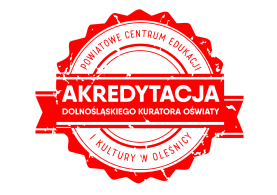 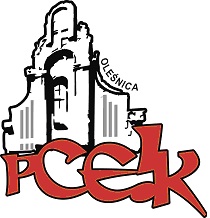 ZAPRASZAMY NA WARSZTAT KOD:  W96Adresaci:  nauczyciele pracujący z dziećmi w wieku przedszkolnym, nauczyciele świetlicy szkolnej, nauczyciele stażyściCele:  Jak się odnaleźć w metodach wczesnego czytania i wybrać najlepszą?PROGRAM SZKOLENIA:charakterystyka aktualnie stosowanych metod nauki czytania       odmienna metoda I. Majchrzak    symultaniczno-sekwencyjna metoda J. Cieszyńskiej jak skutecznie przygotować dzieci do nauki czytaniaco robić by dzieci polubiły czytanie  jakie zabawy stymulują funkcje konieczne przy czytaniuTermin szkolenia –   30.04.2019 r.      godz. 16:00Czas trwania – 4 godziny dydaktyczneOsoba prowadząca  -  Małgorzta Kinstler - edukator, wieloletni doradca metodyczny, ekspert MEN ds. awansu zawodowego nauczycieli, konsultant PCEiK ds. wychowania przedszkolnego oraz  awansu zawodowego.Osoby zainteresowane udziałem w formie doskonalenia prosimy o przesyłanie zgłoszeń do 19.04.2019 r. Zgłoszenie na szkolenie następuje poprzez wypełnienie formularza (załączonego do zaproszenia) i przesłanie go pocztą mailową do PCEiK. Ponadto przyjmujemy telefoniczne zgłoszenia na szkolenia. W przypadku korzystania z kontaktu telefonicznego konieczne jest wypełnienie formularza zgłoszenia w dniu rozpoczęcia szkolenia. Uwaga! Ilość miejsc ograniczona. Decyduje kolejność zapisów.Odpłatność:● nauczyciele z placówek oświatowych prowadzonych przez Miasta i Gminy, które podpisały z PCEiK porozumienie dotyczące doskonalenia zawodowego nauczycieli na 2019 rok oraz z placówek prowadzonych przez Starostwo Powiatowe w Oleśnicy –  bezpłatnieverte●  nauczyciele z placówek oświatowych prowadzonych przez Miasta i Gminy, które nie podpisały z PCEiK porozumienia dotyczącego doskonalenia zawodowego nauczycieli na 2019 rok, nauczyciele z placówek niepublicznych  – 100 zł*  w przypadku form liczących nie więcej niż 4 godziny dydaktyczne i realizowanych przez konsultanta/doradcę  metodycznego zatrudnionego w PCEiK.Wpłaty na konto bankowe Numer konta: 26 9584 0008 2001 0011 4736 0005Rezygnacja z udziału w formie doskonalenia musi nastąpić w formie pisemnej (np. e-mail), najpóźniej na 3 dni robocze przed rozpoczęciem szkolenia. Rezygnacja w terminie późniejszym wiąże się z koniecznością pokrycia kosztów organizacyjnych w wysokości 50%. Nieobecność na szkoleniu nie zwalnia z dokonania opłaty.